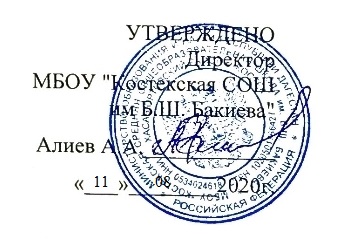 Программа «Безопасное поведение»
Учитель: Алиев В.В.
Целевая аудитория: 5-9 классы
Срок реализации: 1 годКоличество часов:  34Разработано ФГАУ «Фонд новых форм развития образования», г.Москва, 2020г.